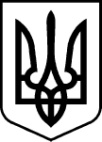 РАХІВСЬКА РАЙОННА державна адміністраціязАКАРПАТСЬКОЇ ОБЛАСТІрАХІВСЬКА РАЙОННА ВІЙСЬКОВА адміністраціяРОЗПОРЯДЖЕННЯ15.02.2023                                      м. Рахів                                                      № 10         Відповідно до статей 4, 15 і 28 Закону України „Про правовий режим воєнного стану”, статей 6 і 39 Закону України „Про місцеві державні адміністрації”, указів Президента України від 24 лютого 2022 року № 64/2022 „Про введення воєнного стану в Україні” (із змінами), № 68/2022 „Про утворення військових адміністрацій”, статей 19, 39 і 42 Кодексу цивільного захисту України, постанови Кабінету Міністрів України від 26 червня 2013 року № 444 „Про затвердження Порядку здійснення навчання населення діям у надзвичайних ситуаціях” (із змінами), наказу Міністерства надзвичайних ситуацій України від 07.06.2011 № 587 „Про затвердження Методичних рекомендацій щодо порядку створення, обладнання та забезпечення функціонування консультаційних пунктів з питань цивільного захисту при житлово-експлуатаційних організаціях та сільських (селищних) радах’’, на виконання розпорядження голови обласної державної адміністрації – начальника обласної військової адміністрації 07.02.2023 № 116 ,,Про внесення змін до розпорядження голови облдержадміністрації від 19.12.11 № 816 „Про порядок створення та організацію роботи консультаційних пунктів з питань цивільного захисту”, з метою підвищення ефективності інформаційно-просвітницької роботи і пропагування знань з питань захисту та дій у надзвичайних ситуаціях серед непрацюючого населення:1. Затвердити Положення про консультаційні пункти з питань цивільного захисту, що додається.2. Утворити Мережу консультаційних пунктів з питань цивільного захисту на території Рахівського району, згідно з додатком.3. Рекомендувати виконавчим комітетам Рахівської міської ради (ТГ), Великобичківської селищної ради (ТГ), Ясінянської селищної ради (ТГ) та Богданської сільської ради (ТГ):3.1. Створити консультаційні пункти з питань цивільного захисту для ведення інформаційно-просвітницької роботи з населенням щодо питань захисту і дій у надзвичайних ситуаціях, при пожежах та інших небезпечних подіях, згідно додатку. 3.2. Під час утворення консультаційних пунктів керуватися Кодексом цивільного захисту України, постановою Кабінету Міністрів України від                     26 червня 2013 року № 444 „Про затвердження Порядку здійснення навчання населення діям у надзвичайних ситуаціях”, наказом Міністерства надзвичайних ситуацій України від 07.06.2011 № 587 „Про затвердження Методичних рекомендацій щодо порядку створення, обладнання та забезпечення функціонування консультаційних пунктів з питань цивільного захисту при житлово-експлуатаційних організаціях та сільських (селищних) радах”.3.3. Інформацію про посадових осіб, відповідальних за роботу консультаційних пунктів, їх навчальну матеріально-технічну базу, подати відділу цивільного захисту та оборонної роботи районної державної адміністрації – районної військової адміністрації до 25 березня 2023 року.        4. Відділу цивільного захисту та оборонної роботи:        4.1. Подати інформацію про утворені консультаційні пункти, їх навчальну матеріально-технічну базу та посадових осіб, відповідальних за їх роботу, управлінню цивільного захисту обласної військової адміністрації до 31 березня 2023 року.4.2. Забезпечити контроль за матеріальним оснащенням і роботою консультаційних пунктів та щороку у листопаді проводити огляд-конкурс на кращу навчальну матеріально-технічну базу.         5. Визнати таким, що втратило чинність розпорядження голови райдержадміністрації від 30.12.2011 № 717 „Про порядок створення та організацію роботи консультаційних пунктів з питань цивільного захисту”.        6.  Контроль за виконанням розпорядження покласти на заступника голови районної державної адміністрації – начальника районної військової адміністрації Молдавчука І.М.Про порядок створення та організацію роботиконсультаційних пунктів з питань цивільного захистуГолова районної державної  адміністрації – начальник районної   військової адміністрації                                       Владіслав КИЧ